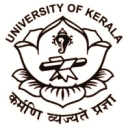    KERALA UNIVERSITY COLLEGE OF TEACHER EDUCATION, NEDUMANGADB.Ed DEGREE ADMISSION – 2019-21RANK LIST –  PHYSICAL SCIENCE                                                                                                              PHYSICSRESERVATION                         Ezhava Reservation                            OEC Reservation	Muslim ReservationSL.NONAME OF THE STUDENTCOMMUNITYINDEX MARKRANKRANKREMARKSREMARKS1Anagha.S.Vx-Nadar952.511Merit - Sure-1Merit - Sure-12Arya.S.KumarNair927.522Merit - Sure-2Merit - Sure-23Muhsina.K.KMuslim92033Merit - Sure-3Merit - Sure-34Amritha Raj.RNair875.444Waiting list-1Waiting list-15Anupama. M. VEzhava840.455Waiting list-2Waiting list-26Sruthy.G.BH-VanikaVaisya  OEC827.266Waiting list-3Waiting list-37Nayana.S.PX-Nadar821.677Waiting list-4Waiting list-48HazeenaBeegam.SMuslim816.388Waiting list-5Waiting list-59Irshana.S.DeenMuslim814.099Waiting list-6Waiting list-610Reshma.S.BX -LC798.51010Waiting list-7Waiting list-711Amrutha SasiEzhava764.91111Waiting list-8Waiting list-812RugmaMohan.BNair733.91212Waiting list-9Waiting list-913Anjana Lekshmi.SEzhava656.51313Waiting list-10Waiting list-1014Leju MathewChristian5551414Waiting list-11Waiting list-11                                                         PHYSICAL SCIENCE    (CHEMISTRY)                                                         PHYSICAL SCIENCE    (CHEMISTRY)                                                         PHYSICAL SCIENCE    (CHEMISTRY)                                                         PHYSICAL SCIENCE    (CHEMISTRY)                                                         PHYSICAL SCIENCE    (CHEMISTRY)                                                         PHYSICAL SCIENCE    (CHEMISTRY)                                                         PHYSICAL SCIENCE    (CHEMISTRY)                                                         PHYSICAL SCIENCE    (CHEMISTRY)SL.NONAME OF THE STUDENTCOMMUNITYINDEX MARKINDEX MARKRANKRANKREMARKS1Krishna.S.SureshEzhava908.3908.311MeritSure-12Shahana.A.KhadarMuslim885.2885.222Merit  Sure-23Krishna.Sajeev.LEzhava870.1870.133Merit sure- 34NithaFathima.NMuslim822.9822.944Waiting list-15Lekshmi SunilNair81981955Waiting list-26AnjithaUnnithan.ANair792.6792.666Waiting list-37AryaRaj.PEzhava77577577Waiting list-48NakshatraSanalEzhava758.1758.188Waiting list-59LekshmiMaya.SH-ThuluvaVellala746.9746.999Waiting list-610Namitha M GEzhava742. 8742. 81010Waiting list-711Keerthana J JNair   742.2742.21111Waiting list-812Aasiya.AMuslim739.5739.51212Waiting list-913Achuchandran.B.ANair7357351313Waiting list-1014Jinsi.SMuslim734.1734.11414Waiting list-1115AmeerShah.AMuslim720.4720.41515Waiting list-1216ReshmaBabu SNair705.3705.31616Waiting list-1317Oormila.ANair690.8690.81717Waiting list-1418Adithya.S.AnilVeluthedathu Nair OEC6896891818Waiting list-1519Jufina.T.MMuslim6806801919Waiting list-1620Aswan.V.SNair6006002020Waiting list-17SL.NONAME OF THE STUDENTCOMMUNITYINDEX MARKRANKREMARKS1Krishna S Suresh          Ezhava908.31Sure-12Krishna Sajeev L                  ‘’870.12Waiting-13Anupama M V                 ‘’840.43Waiting-24Aryaraj P                   ‘’7754Waiting -35Amrutha Sasi“764.95Waiting-46Nakshatra Sanal“758.16Waiting-57Namitha M.G“742.87Waiting-68Anjana Lekshmi.S“656.58Waiting-7SL.NONAME OF THE STUDENTCOMMUNITYINDEX MARKRANKREMARKS1Sruthy.G.BVanikaVaisya OEC827.21Sure-12Adithya.S.AnilVeluthedathu Nair OEC6892Waiting-1SL.NONAME OF THE STUDENTCOMMUNITYINDEX MARKRANKREMARKS1Muhsina K K         Muslim9201Sure-12Shahana A Khadar             ‘’885.22Waiting List-13NithaFathima N              ‘’822.93Waiting List-24HazeenaBeegum.S               ‘’816.34Waiting List-35Irshana.S.Deen               “8145Waiting List-46Aasiya.A            “739.5 6Waiting List-57Jinsi.S            “734.17Waiting List-68AmeerShah.A            “720.48Waiting List-79Jufina.T.M            “6809Waiting List-8